Marendra Selo BagaskaraJl. Wirajasa M-10 Rt.001/007Kel. Cipinang Melayu Kec. MakasarJakarta – Timur 13620Hal : Lamaran Pekerjaan                                      Jakarta, Februari 2015 Kepada YthDengan Hormat,Saya yang bertanda tangan dibawah ini  :Nama				: Marendra Selo BagaskaraTempat Tanggal Lahir		: Bekasi, 27 Maret 1995Alamat				: Jln. Wirajasa M-10 Rt.001/007                                    Cipinang Melayu, Jakarta Timur.No Telepon   			: 085959587576E-mail                                     : marendraselo@hotmail.comInstagram                                : MarendraseloDengan ini saya bermaksud mengajukan permohonan Kerja untuk dapat kiranya saya diterima dan bergabung pada Perusahaan  yang sedang Bapak/ Ibu pimpin.Adapun sebagai bahan pertimbangan dalam hal ini saya lampirkan beberapa persyaratan sebagai berikut :1. Daftar Riwayat Hidup (CV)2. Foto Demikianlah surat lamaran ini saya sampaikan, atas perhatian Bapak/Ibu saya ucapkan terima kasih.                                                                                                             Hormat Saya                                                    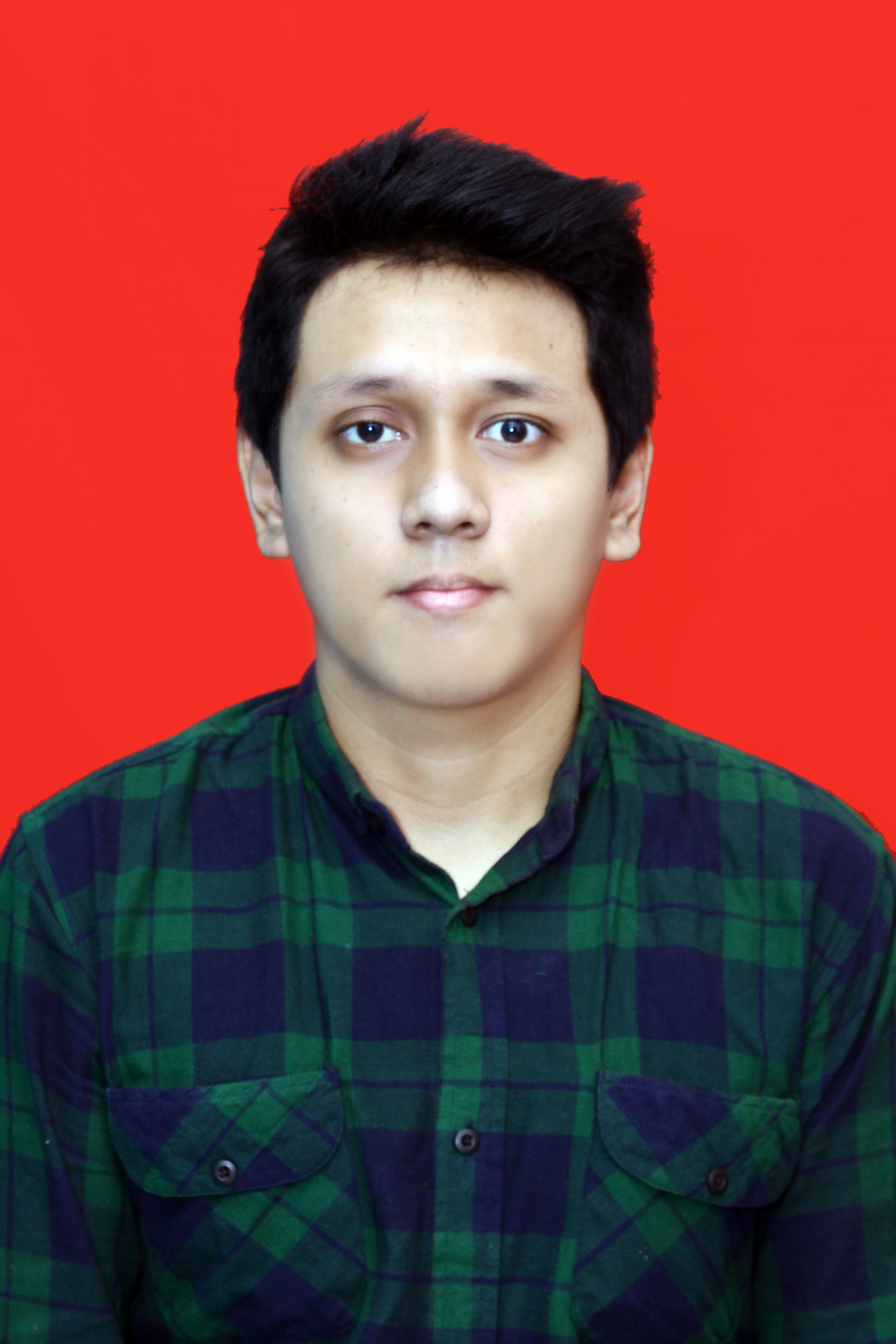  (Marendra Selo Bagaskara)                                      DAFTAR RIWAYAT HIDUPI.  Data Pribadi.II.  Riwayat Pendidikan Formal.Nama Lengkap:Marendra Selo BagaskaraTempat/Tanggal Lahir:Bekasi , 27 Maret 1995Kebangsaan:IndonesiaAgama:IslamAlamat Rumah:Jln. Wirajasa M-10 Rt.001/007Cipinang Melayu, Jakarta TimurNomor Telepon:081297183787Nomor KTP:3175082703950007NoTahunInstitusi     Jurusan/Program12010 - 2013SMAN 9 HalimIPA22007 -2010SMPN 4, Situbondo.32001 - 2007SD Muhammadiyah, Situbondo.